บันทึกข้อความ
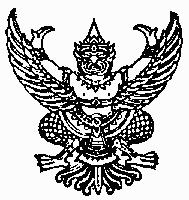 ส่วนราชการ ………………………………………………………………..……………………………………………………………………..  ที่  .................................................................................. วันที่  ………………………………………………..………………..เรื่อง    ……………………………………………………………………………………………………………………………………….……… เรียน   ………………………………………………………………………………………………………………………………………………..		ข้าพเจ้า นายศราวุฒิ แย้มดี ตำแหน่ง อาจารย์ กลุ่มสาระการเรียนการงานอาชีพและเทคโนโลยีได้เข้าร่วมโครงการอบรมเชิงปฏิบัติการ “การสร้างแบบทดสอบด้วย Google Form” ในวันที่ 30 - 31 พฤษภาคม 2562  ณ ห้องปฏิบัติการคอมพิวเตอร์ โรงเรียนสาธิตมหาวิทยาลัยราชภัฏสวนสุนันทา		บัดนี้ การอบรมได้เสร็จเรียบร้อยแล้ว ข้าพเจ้าขอรายงานผลการอบรม ดังต่อไปนี้		การเข้าร่วมโครงการอบรมเชิงปฏิบัติการ “การสร้างแบบทดสอบด้วย Google Form” ได้รับความรู้ดังนี้		  - ความรู้เบื้องต้น และลักษณะต่างๆของ Google Form		  - วิธีการและแนวทางในการสร้างแบบทดสอบจาก Google Form 		  - เทคนิคในการสร้างแบบทดสอบจาก Google Form ที่หลากหลายรูปแบบ เช่น ตัวเลือกแบบเติมคำ ตัวเลิกแบบเลือกตอบทั้งข้อความ และรูปภาพ รวมไปถึงการสร้างแบบทดสอบจากมัลติมีเดียที่หลากหลาย		  - การตรวจแบบทดสอบ รวมไปถึงการประมวลผลการทดสอบในรูปแบบต่างๆ ของผู้ทดสอบรายบุคคลหรือในภาพรวม		ข้าพเจ้าจะนำความรู้ ความสามารถ ประสบการณ์ ทักษะ หรืออื่น ๆ ที่ได้รับในการเข้าร่วมโครงการในครั้งนี้ มาเพื่อพัฒนางานของหน่วยงานในด้านการจัดการเรียนการสอนวิชาวิทยาศาสตร์ที่มุ่งเน้นให้ นักเรียนได้คิดวิเคราะห์ และได้ลงมือปฏิบัติจริง เพื่อเสริมสร้างการเรียนรู้ให้ดียิ่งขึ้น 								  จึงเรียนมาเพื่อทราบ							ลงชื่อ ............................................ ผู้รายงาน 							            (นายศราวุฒิ แย้มดี) 								   ตำแหน่ง อาจารย์ภาพกิจกรรม “โครงการอบรมเชิงปฏิบัติการ การสร้างแบบทดสอบด้วย Google Form”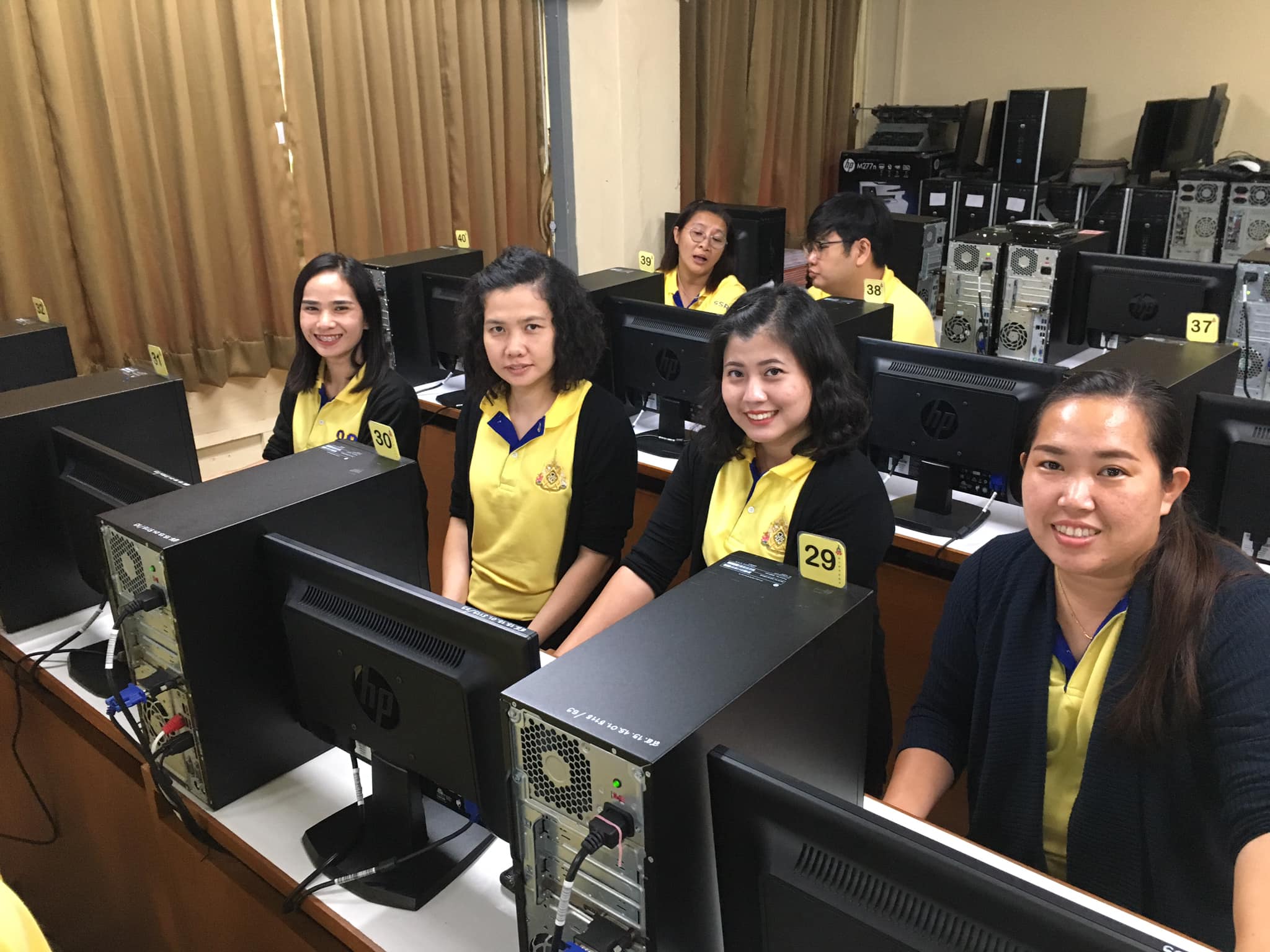 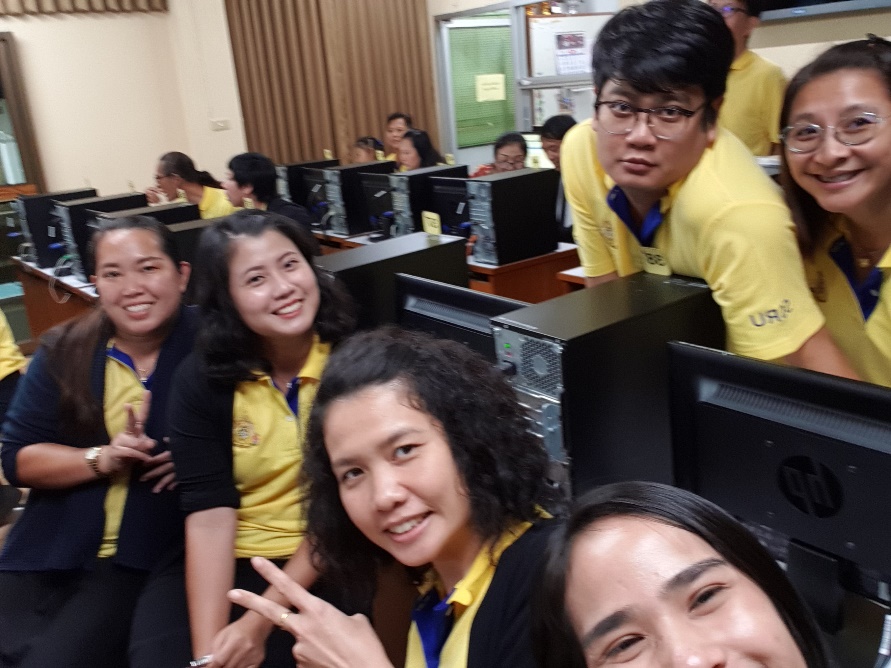 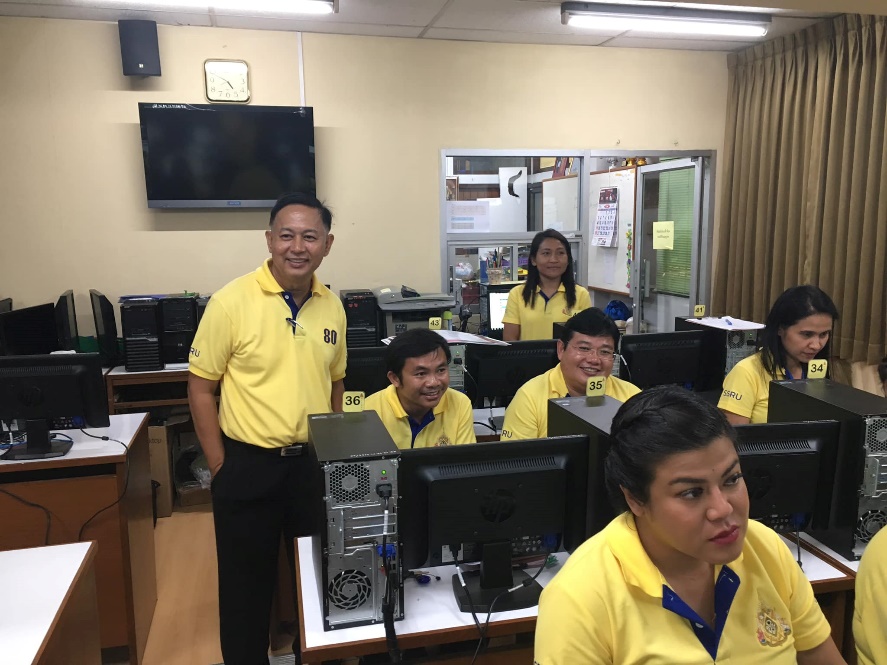 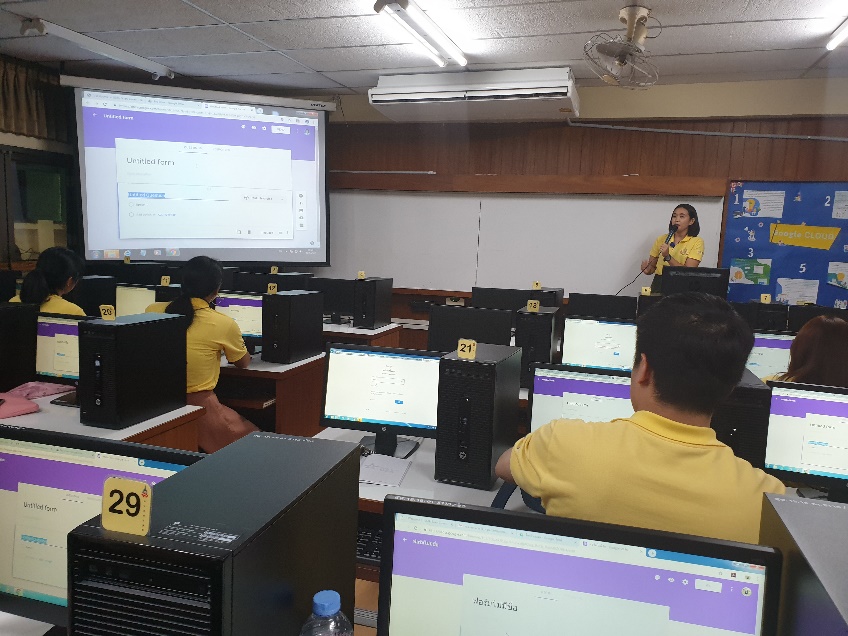 